Slow Cooker Beef StroganoffMichelleLeonardson.com │Where the Wine Is.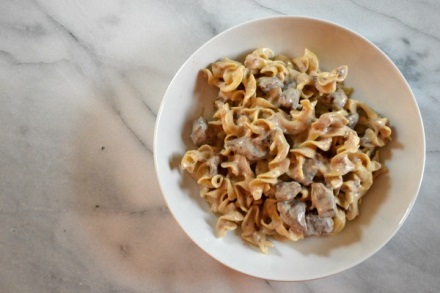 Ingredients2 tsp olive oil1 tsp kosher salt½ tsp black pepper2 tbsp all-purpose flour1 ½ chuck roast trimmed and cubed into 1 inch pieces1 yellow onion, diced4 garlic cloves, minced1 cup red wine2 cups beef broth1 tbsp Worcestershire sauce1 3oz package cream cheese 1 package egg noodlesDirectionsIn a medium bowl mix salt, pepper and flour and coat the beef.Heat olive oil in medium pan and brown beef on all sides for two minutes.In the same pan add diced onion and minced garlic, sauté for five minutes.Add wine to pan and use it along with a soft spatula to scrape loose bits.  Add wine, onion and garlic to slow cooker.Add broth and Worcestershire sauce.Cook on low in the slow cooker for 6-8 hours.Add cream cheese and stir until evenly melted, then let it cook while preparing noodles according to packaging.Add noodles to slow cooker and mix together with the sauce thoroughly.  Serve and enjoy!